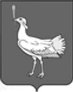      СОБРАНИЕ ПРЕДСТАВИТЕЛЕЙ                       СЕЛЬСКОГО ПОСЕЛЕНИЯ АЛЕКСАНДРОВКА  МУНИЦИПАЛЬНОГО РАЙОНАБОЛЬШЕГЛУШИЦКИЙСАМАРСКОЙ ОБЛАСТИЧЕТВЁРТОГО СОЗЫВАРЕШЕНИЕ № 1от 22 сентября 2020 г.Об избрании председателя Собрания представителей сельского поселения Александровка муниципального района Большеглушицкий Самарской областиВ соответствии с ч. 3 ст. 34  Устава сельского поселения Александровка    муниципального района Большеглушицкий Самарской области и  Регламента Собрания представителей сельского поселения Александровка   муниципального района Большеглушицкий Самарской области, утвержденного решением Собрания представителей сельского поселения Александровка муниципального района Большеглушицкий Самарской области от 20.12.2011 г.  № 57, Собрание представителей сельского поселения Александровка  муниципального района Большеглушицкий Самарской областиРЕШИЛО:1. Избрать председателем Собрания представителей  сельского поселения Александровка     муниципального района Большеглушицкий Самарской области Савенкову Ирину Григорьевну - депутата Собрания представителей сельского поселения Александровка муниципального района Большеглушицкий Самарской области избранного по одномандатному избирательному округу № 1.2. Настоящее Решение вступает в силу со дня его принятия.Председательствующий депутат  Собрания представителейсельского поселения Александровка   муниципального района БольшеглушицкийСамарской области                                                                              Т.А.Васильева